VSTUPNÍ ČÁSTNázev moduluPodnikatelský záměrKód modulu99-m-3/AM08Typ vzděláváníOdborné vzděláváníTyp moduluodborný průřezovýVyužitelnost vzdělávacího moduluKategorie dosaženého vzděláníH (EQF úroveň 3)L0 (EQF úroveň 4)M (EQF úroveň 4)Skupiny oborů99 - Průřezové63 - Ekonomika a administrativa65 - Gastronomie, hotelnictví a turismus66 - ObchodKomplexní úlohaPodnikatelský plán - váš kompas pralesemObory vzdělání - poznámkyVšechny obory vzdělání s průřezovou ekonomikou.Délka modulu (počet hodin)12Poznámka k délce moduluPlatnost modulu od30. 04. 2020Platnost modulu doVstupní předpokladyPodnikání – základní pojmyIdentifikační znaky živnostníkaOSVČ - ŽivnostníkJÁDRO MODULUCharakteristika moduluModul je určen pro obory vzdělání s různým zaměřením a bude realizován jako průřezový. Tento modul přispívá k aktivnímu přístupu žáků ke své odborné profesní kariéře. Žák bude po absolvování modulu schopen sestavit podnikatelský záměr a vysvětlit jeho význam pro firmu.Očekávané výsledky učeníŽák:charakterizuje význam podnikatelského záměru pro firmuvysvětlí jednotlivé části podnikatelského záměrucharakteristika a představení podnikatelského záměruObsah vzdělávání (rozpis učiva)Podnikatelský záměrUčební činnosti žáků a strategie výukyStrategie výukyMetody slovní:monologické metody (popis, vysvětlování, výklad)dialogické metody (rozhovor, diskuse)metody práce s učebnicí, knihou, odborným časopisemMetody praktické:aplikace teoretických poznatků na praktických příkladech s odbornou podporou učiteleUčební činnostiŽák:pracuje s informacemi získanými z výkladu učitelepři své činnosti uplatňuje práci s odborným textemvyhledává a ověřuje si doplňující informace získané z elektronických zdrojůkonzultuje danou problematiku s učitelemaplikuje teoretické poznatky do praktických příkladůodhaluje případnou chybovost a provede opravuzpracované zadání prezentuje před třídou a učitelemČinnosti žáka ve vazbě na výsledky učení:Charakterizuje význam podnikatelského záměru pro firmu
	ve spolupráci s učitelem diskutuje o významu podnikatelského záměru pro podnikatelesamostatně nebo ve skupině žáků vyhledá příslušnou související legislativucharakterizuje konkurenční a jiný význam podnikatelského záměruVysvětlí jednotlivé části podnikatelského záměru
	ve spolupráci s učitelem vyjmenuje jednotlivé části podnikatelského záměruna příkladech jednotlivé části vysvětlí samostatně nebo ve spolupráci s učitelemučitel sleduje prezentaci žáka a případně upraví chybovostCharakteristika a představení podnikatelského záměru
	žák ve spolupráci s učitelem sestaví jednoduchý podnikatelský záměrsamostatně připraví na konkrétní zadání učitelem jednoduchý podnikatelský záměr pro svou fiktivní firmupředstaví svůj podnikatelský záměr ve skupině žákůučitel sleduje jeho prezentaci a odstraní chybovostZařazení do učebního plánu, ročníkPro všechny obory vzdělání:zařazení do 2. případně 3. ročníkuVÝSTUPNÍ ČÁSTZpůsob ověřování dosažených výsledkůPísemné zkoušení se skládá z:2 testůpísemné práceKaždý test se skládá z 15 otázek s třemi variantami odpovědí. Žák označí pouze jednu správnou odpověď.Písemná práce – sestavení jednoduchého podnikatelského záměru.Ústní zkoušení:Skládá se ze 3 otevřených otázek, ověřujících osvojení si teoretických znalostí a jejich aplikace do vlastních příkladů, popřípadě na reálnou situaci.Kritéria hodnoceníPísemné zkoušení:2 testypísemná práceTest: žák uspěl, pokud odpověděl správně alespoň 5 otázek u každého testu, což činí 33 %. Váha každého testu je v celkovém hodnocení modulu 15 %.Písemná práce: učitel hodnotí používání správných termínů a kvalitu zpracování s ohledem na rozbor předmětu podnikání a uplatnění se na trhu. Žák uspěl, získá alespoň 33 % možných bodů. Váha písemného práce je v celkovém hodnocení modulu hodnocena 60 %.Ústní zkoušení: žák uspěl při ústním zkoušení, pokud zodpověděl alespoň 1,5 otázky, tedy prokázal osvojení si 50% znalostí. Váha ústního zkoušení je v celkovém hodnocení modulu 10 %.Pro splnění modulu je třeba získat 33 % možných bodů a minimální účast žáka je 70 % modulu.Doporučená literaturaŠVARCOVÁ, Jana a kolektiv. Ekonomie 2017 : Stručný přehled. Zlín: CEED, 2018. ISBN 978-80-87301-23-4MACÍK, Karel, Jiří LANČA a Ladislav ŠIŠKA. Kalkulace a rozpočetnictví: nástroje a metody. Vyd. 3. přeprac. V Praze: České vysoké učení technické, 2008. Účetnictví a daně Grada. ISBN 978-800-1039-267PROKOP, M. Jak napsat podnikatelský plán aneb kudy vede cesta k úspěchu. 1. vyd. Praha: Czech invest, 2005. ISBN 80-260-2064-2VEBER, J; SRPOVÁ, J. Podnikání malé a střední firmy: 3. vyd. Praha: Grada, 2012. ISBN 978-80-247-4520-6PoznámkyObsahové upřesněníOV RVP - Odborné vzdělávání ve vztahu k RVPMateriál vznikl v rámci projektu Modernizace odborného vzdělávání (MOV), který byl spolufinancován z Evropských strukturálních a investičních fondů a jehož realizaci zajišťoval Národní pedagogický institut České republiky. Autorem materiálu a všech jeho částí, není-li uvedeno jinak, je Angelika Klímová. Creative Commons CC BY SA 4.0 – Uveďte původ – Zachovejte licenci 4.0 Mezinárodní.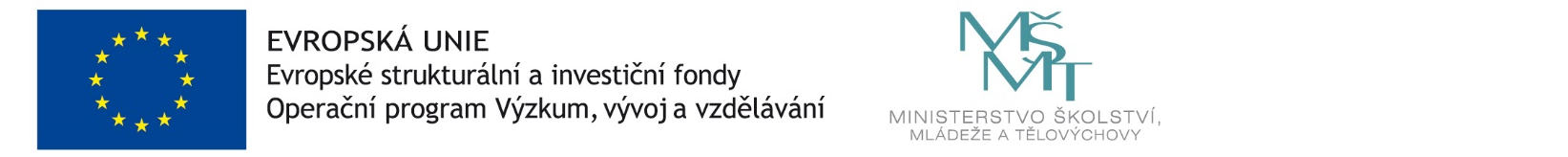 